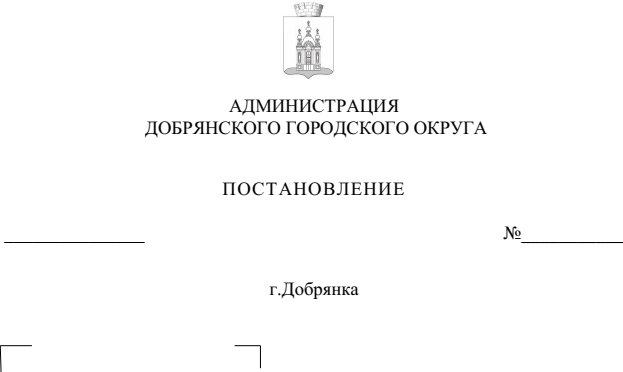 В соответствии с Бюджетным кодексом Российской Федерации, Федеральным законом от 06 октября 2003 г. № 131-ФЗ «Об общих принципах организации местного самоуправления в Российской Федерации», руководствуясь статьей 30 Устава Добрянского городского округа, 
в соответствии с пунктом 7.2 Порядка принятия решений о разработке, формировании, реализации и оценке эффективности реализации муниципальных программ и Методики оценки эффективности реализации муниципальных программ, утвержденного постановлением администрации Добрянского городского округа от 30 июня 2022 г. № 1705, в целях уточнения основных параметров муниципальной программы на очередной финансовый год и на плановый период в соответствии с решением Думы Добрянского городского округа от 08 декабря 2022 г. № 739 «О бюджете Добрянского городского округа на 2023 год и на плановый период 2024-2025 годов»администрация округа ПОСТАНОВЛЯЕТ:1. Утвердить прилагаемые изменения, которые вносятся 
в муниципальную программу Добрянского городского округа «Развитие транспортной системы», утвержденную постановлением администрации Добрянского городского округа от 09 ноября 2022 г. № 3180. 2. Опубликовать настоящее постановление в печатном средстве массовой информации «Официальный бюллетень органов местного самоуправления муниципального образования Добрянский городской округ», разместить 
на официальном сайте правовой информации Добрянского городского округа 
в информационно-телекоммуникационной сети Интернет с доменным именем dobr-pravo.ru.3. Настоящее постановление вступает в силу после его официального опубликования (обнародования). Временно исполняющий полномочия главы городского округа -главы администрации Добрянскогогородского округа                                                    Н.Н. Поздеев
УТВЕРЖДЕНЫпостановлением администрацииДобрянского городского округаот                                      №   ИЗМЕНЕНИЯ,которые вносятся в муниципальную программу Добрянского городского округа «Развитие транспортной системы», утвержденную постановлением администрации Добрянского городского округа от 09 ноября 2022 г. № 31801. В паспорте муниципальной программы позиции, касающиеся объемов бюджетных ассигнований по источникам финансирования программы, изложить в следующей редакции:2. Приложение к Программе изложить в редакции согласно приложению к настоящим изменениям.Приложение к изменениям, которые вносятся 
в муниципальную программу «Развитие транспортной системы», утвержденную постановлением администрации Добрянского городского округаот 09.11.2022 № 3180ПЕРЕЧЕНЬ мероприятий, объемы и источники финансирования муниципальной программы «Развитие транспортной системы» Добрянского городского округа, ожидаемые конечные результаты программы на 2023-2025 годы* Постановление Правительства Пермского края от 31 декабря 2019 г. № 1064-п «Об утверждении порядков предоставления государственной поддержки, направленной на комплексное развитие сельских территорий в Пермском крае (ред. от 03.08.2022);** Постановление Правительства Пермского края от 22 июня 2016 г. № 384-п «Об утверждении Порядка предоставления и расходования субвенций из бюджета Пермского края бюджетам городских (сельских) поселений и городских округов Пермского края на осуществление отдельных государственных полномочий по организации проведения мероприятий по предупреждению и ликвидации болезней животных, их лечению, отлову и содержанию безнадзорных животных» (ред. от 22.04.2020).Объемы бюджетных ассигнований по источникам финансирования программы                       № п/пМероприятия муниципальной программыОтветственный исполнитель, соисполнительОтветственный исполнитель, соисполнительЦСРКВРСрок начала реализации мероприятияСрок окончания реализации мероприятияРасходы на период действия муниципальной программы (ВСЕГО), в том числе по источникам финансированияВ том числе по годамВ том числе по годамВ том числе по годамВ том числе по годамОжидаемые и конечные результаты реализации муниципальной программы№ п/пМероприятия муниципальной программыОтветственный исполнитель, соисполнительОтветственный исполнитель, соисполнительЦСРКВРСрок начала реализации мероприятияСрок окончания реализации мероприятияРасходы на период действия муниципальной программы (ВСЕГО), в том числе по источникам финансированияВсего по мероприятию, в том числе: 2023 г.2024 г.2025г.Ожидаемые и конечные результаты реализации муниципальной программы123345678910111213Цель: Улучшение качества транспортной системы Добрянского городского округа                                                                                                                                                                                                   Задача: 1. Поддержание автомобильных дорог местного значения общего пользования и искусственных сооружений на них в нормативном состоянии, путем содержания, текущего и капитального ремонта; приведение в нормативное состояние автомобильных дорог и искусственных сооружений на них;Цель: Улучшение качества транспортной системы Добрянского городского округа                                                                                                                                                                                                   Задача: 1. Поддержание автомобильных дорог местного значения общего пользования и искусственных сооружений на них в нормативном состоянии, путем содержания, текущего и капитального ремонта; приведение в нормативное состояние автомобильных дорог и искусственных сооружений на них;Цель: Улучшение качества транспортной системы Добрянского городского округа                                                                                                                                                                                                   Задача: 1. Поддержание автомобильных дорог местного значения общего пользования и искусственных сооружений на них в нормативном состоянии, путем содержания, текущего и капитального ремонта; приведение в нормативное состояние автомобильных дорог и искусственных сооружений на них;Цель: Улучшение качества транспортной системы Добрянского городского округа                                                                                                                                                                                                   Задача: 1. Поддержание автомобильных дорог местного значения общего пользования и искусственных сооружений на них в нормативном состоянии, путем содержания, текущего и капитального ремонта; приведение в нормативное состояние автомобильных дорог и искусственных сооружений на них;Цель: Улучшение качества транспортной системы Добрянского городского округа                                                                                                                                                                                                   Задача: 1. Поддержание автомобильных дорог местного значения общего пользования и искусственных сооружений на них в нормативном состоянии, путем содержания, текущего и капитального ремонта; приведение в нормативное состояние автомобильных дорог и искусственных сооружений на них;Цель: Улучшение качества транспортной системы Добрянского городского округа                                                                                                                                                                                                   Задача: 1. Поддержание автомобильных дорог местного значения общего пользования и искусственных сооружений на них в нормативном состоянии, путем содержания, текущего и капитального ремонта; приведение в нормативное состояние автомобильных дорог и искусственных сооружений на них;Цель: Улучшение качества транспортной системы Добрянского городского округа                                                                                                                                                                                                   Задача: 1. Поддержание автомобильных дорог местного значения общего пользования и искусственных сооружений на них в нормативном состоянии, путем содержания, текущего и капитального ремонта; приведение в нормативное состояние автомобильных дорог и искусственных сооружений на них;Цель: Улучшение качества транспортной системы Добрянского городского округа                                                                                                                                                                                                   Задача: 1. Поддержание автомобильных дорог местного значения общего пользования и искусственных сооружений на них в нормативном состоянии, путем содержания, текущего и капитального ремонта; приведение в нормативное состояние автомобильных дорог и искусственных сооружений на них;Цель: Улучшение качества транспортной системы Добрянского городского округа                                                                                                                                                                                                   Задача: 1. Поддержание автомобильных дорог местного значения общего пользования и искусственных сооружений на них в нормативном состоянии, путем содержания, текущего и капитального ремонта; приведение в нормативное состояние автомобильных дорог и искусственных сооружений на них;Цель: Улучшение качества транспортной системы Добрянского городского округа                                                                                                                                                                                                   Задача: 1. Поддержание автомобильных дорог местного значения общего пользования и искусственных сооружений на них в нормативном состоянии, путем содержания, текущего и капитального ремонта; приведение в нормативное состояние автомобильных дорог и искусственных сооружений на них;Цель: Улучшение качества транспортной системы Добрянского городского округа                                                                                                                                                                                                   Задача: 1. Поддержание автомобильных дорог местного значения общего пользования и искусственных сооружений на них в нормативном состоянии, путем содержания, текущего и капитального ремонта; приведение в нормативное состояние автомобильных дорог и искусственных сооружений на них;Цель: Улучшение качества транспортной системы Добрянского городского округа                                                                                                                                                                                                   Задача: 1. Поддержание автомобильных дорог местного значения общего пользования и искусственных сооружений на них в нормативном состоянии, путем содержания, текущего и капитального ремонта; приведение в нормативное состояние автомобильных дорог и искусственных сооружений на них;Цель: Улучшение качества транспортной системы Добрянского городского округа                                                                                                                                                                                                   Задача: 1. Поддержание автомобильных дорог местного значения общего пользования и искусственных сооружений на них в нормативном состоянии, путем содержания, текущего и капитального ремонта; приведение в нормативное состояние автомобильных дорог и искусственных сооружений на них;Цель: Улучшение качества транспортной системы Добрянского городского округа                                                                                                                                                                                                   Задача: 1. Поддержание автомобильных дорог местного значения общего пользования и искусственных сооружений на них в нормативном состоянии, путем содержания, текущего и капитального ремонта; приведение в нормативное состояние автомобильных дорог и искусственных сооружений на них;1Основное мероприятие "Осуществление мероприятий в сфере строительной и дорожной деятельности"07.0.01.0000020232025Всего по мероприятиям, в том числе 54 894,918 298,318 298,318 298,3Увеличение доли автомобильных дорог  местного значения, соответствующих нормативным и допустимым требованиям к транспортно-эксплуатационным показателям по сети автомобильных дорог общего пользования местного значения, до 69,0 %;1Основное мероприятие "Осуществление мероприятий в сфере строительной и дорожной деятельности"07.0.01.0000020232025средства местного бюджета54 894,918 298,318 298,318 298,3Увеличение доли автомобильных дорог  местного значения, соответствующих нормативным и допустимым требованиям к транспортно-эксплуатационным показателям по сети автомобильных дорог общего пользования местного значения, до 69,0 %;1.1.Обеспечение деятельности муниципальных казенных учрежденийАДГО (МБУ «УКС»)АДГО (МБУ «УКС»)07.0.01.1200010020232025Всего по мероприятиям, в том числе 53 328,817 776,317 776,317 776,3Увеличение доли автомобильных дорог  местного значения, соответствующих нормативным и допустимым требованиям к транспортно-эксплуатационным показателям по сети автомобильных дорог общего пользования местного значения, до 69,0 %;1.1.Обеспечение деятельности муниципальных казенных учрежденийАДГО (МБУ «УКС»)АДГО (МБУ «УКС»)07.0.01.1200010020232025средства местного бюджета53 328,817 776,317 776,317 776,3Увеличение доли автомобильных дорог  местного значения, соответствующих нормативным и допустимым требованиям к транспортно-эксплуатационным показателям по сети автомобильных дорог общего пользования местного значения, до 69,0 %;1.2.Обеспечение деятельности муниципальных казенных учрежденийАДГО (МБУ «УКС»)АДГО (МБУ «УКС»)07.0.01.1200020020232025Всего по мероприятиям, в том числе 1 566,1522,0522,0522,0Увеличение доли автомобильных дорог  местного значения, соответствующих нормативным и допустимым требованиям к транспортно-эксплуатационным показателям по сети автомобильных дорог общего пользования местного значения, до 69,0 %;1.2.Обеспечение деятельности муниципальных казенных учрежденийАДГО (МБУ «УКС»)АДГО (МБУ «УКС»)07.0.01.1200020020232025средства местного бюджета1 566,1522,0522,0522,0Увеличение доли автомобильных дорог  местного значения, соответствующих нормативным и допустимым требованиям к транспортно-эксплуатационным показателям по сети автомобильных дорог общего пользования местного значения, до 69,0 %;2.Основное мероприятие "Выполнение работ по содержанию автомобильных дорог общего пользования местного значения и искусственных сооружений на них"07.0.02.0000020232025Всего по мероприятиям, в том числе 289 926,892 015,697 795,4100 115,8Увеличение доли автомобильных дорог общего пользования местного значения в асфальтовом исполнения до 61 %;
Снижение количества погибших в дорожно-транспортных происшествиях, человек на 100 тысяч населения (социальный риск) до 8,0 человек;

Снижение количества погибших в дорожно-транспортных происшествиях, человек на 10 тысяч транспортных средств (транспортный риск) до 1,67 человек.2.Основное мероприятие "Выполнение работ по содержанию автомобильных дорог общего пользования местного значения и искусственных сооружений на них"07.0.02.0000020232025средства краевого бюджета0,00,00,00,0Увеличение доли автомобильных дорог общего пользования местного значения в асфальтовом исполнения до 61 %;
Снижение количества погибших в дорожно-транспортных происшествиях, человек на 100 тысяч населения (социальный риск) до 8,0 человек;

Снижение количества погибших в дорожно-транспортных происшествиях, человек на 10 тысяч транспортных средств (транспортный риск) до 1,67 человек.2.Основное мероприятие "Выполнение работ по содержанию автомобильных дорог общего пользования местного значения и искусственных сооружений на них"07.0.02.0000020232025средства местного бюджета289 926,892 015,697 795,4100 115,8Увеличение доли автомобильных дорог общего пользования местного значения в асфальтовом исполнения до 61 %;
Снижение количества погибших в дорожно-транспортных происшествиях, человек на 100 тысяч населения (социальный риск) до 8,0 человек;

Снижение количества погибших в дорожно-транспортных происшествиях, человек на 10 тысяч транспортных средств (транспортный риск) до 1,67 человек.2.1.Содержание автомобильных дорог местного значения вне границ населенных пунктов в границах  Добрянского городского округаУЖКХ и Б (МБУ «Благоустройство»)УЖКХ и Б (МБУ «Благоустройство»)07.0.02.0001060020232025Всего по мероприятиям, в том числе 2 320,02 320,30,00,0Увеличение доли автомобильных дорог общего пользования местного значения в асфальтовом исполнения до 61 %;
Снижение количества погибших в дорожно-транспортных происшествиях, человек на 100 тысяч населения (социальный риск) до 8,0 человек;

Снижение количества погибших в дорожно-транспортных происшествиях, человек на 10 тысяч транспортных средств (транспортный риск) до 1,67 человек.2.1.Содержание автомобильных дорог местного значения вне границ населенных пунктов в границах  Добрянского городского округаУЖКХ и Б (МБУ «Благоустройство»)УЖКХ и Б (МБУ «Благоустройство»)07.0.02.0001060020232025средства местного бюджета2 320,02 320,30,00,0Увеличение доли автомобильных дорог общего пользования местного значения в асфальтовом исполнения до 61 %;
Снижение количества погибших в дорожно-транспортных происшествиях, человек на 100 тысяч населения (социальный риск) до 8,0 человек;

Снижение количества погибших в дорожно-транспортных происшествиях, человек на 10 тысяч транспортных средств (транспортный риск) до 1,67 человек.2.2.Ремонт  и содержание закрепленных автомобильных дорог общего пользования и искусственных дорожных сооружений в их составе  Добрянского городского округаУЖКХ и Б/ОЖКХ р.п. ПолазнаУЖКХ и Б/ОЖКХ р.п. Полазна07.0.02.0002060020232025Всего по мероприятиям, в том числе 253 437,478 603,886 705,388 128,3Увеличение доли автомобильных дорог общего пользования местного значения в асфальтовом исполнения до 61 %;
Снижение количества погибших в дорожно-транспортных происшествиях, человек на 100 тысяч населения (социальный риск) до 8,0 человек;

Снижение количества погибших в дорожно-транспортных происшествиях, человек на 10 тысяч транспортных средств (транспортный риск) до 1,67 человек.2.2.Ремонт  и содержание закрепленных автомобильных дорог общего пользования и искусственных дорожных сооружений в их составе  Добрянского городского округаУЖКХ и Б/ОЖКХ р.п. ПолазнаУЖКХ и Б/ОЖКХ р.п. Полазна07.0.02.0002060020232025средства местного бюджета253 437,478 603,886 705,388 128,3Увеличение доли автомобильных дорог общего пользования местного значения в асфальтовом исполнения до 61 %;
Снижение количества погибших в дорожно-транспортных происшествиях, человек на 100 тысяч населения (социальный риск) до 8,0 человек;

Снижение количества погибших в дорожно-транспортных происшествиях, человек на 10 тысяч транспортных средств (транспортный риск) до 1,67 человек.2.2.1.Ремонт  и содержание закрепленных автомобильных дорог общего пользования и искусственных дорожных сооружений в их составе  Добрянского городского округаУЖКХиБ (МБУ"Благоустройство") УЖКХиБ (МБУ"Благоустройство") 07.0.02.0002060020232025Всего по мероприятиям, в том числе 218 926,168 029,174 787,076 110,0Увеличение доли автомобильных дорог общего пользования местного значения в асфальтовом исполнения до 61 %;
Снижение количества погибших в дорожно-транспортных происшествиях, человек на 100 тысяч населения (социальный риск) до 8,0 человек;

Снижение количества погибших в дорожно-транспортных происшествиях, человек на 10 тысяч транспортных средств (транспортный риск) до 1,67 человек.2.2.1.Ремонт  и содержание закрепленных автомобильных дорог общего пользования и искусственных дорожных сооружений в их составе  Добрянского городского округаУЖКХиБ (МБУ"Благоустройство") УЖКХиБ (МБУ"Благоустройство") 07.0.02.0002060020232025средства местного бюджета218 926,168 029,174 787,076 110,0Увеличение доли автомобильных дорог общего пользования местного значения в асфальтовом исполнения до 61 %;
Снижение количества погибших в дорожно-транспортных происшествиях, человек на 100 тысяч населения (социальный риск) до 8,0 человек;

Снижение количества погибших в дорожно-транспортных происшествиях, человек на 10 тысяч транспортных средств (транспортный риск) до 1,67 человек.2.2.1.Ремонт  и содержание закрепленных автомобильных дорог общего пользования и искусственных дорожных сооружений в их составе  Добрянского городского округаОЖКХ р.п.Полазна(МБУ "Приоритет") ОЖКХ р.п.Полазна(МБУ "Приоритет") 07.0.02.0002060020232025Всего по мероприятиям, в том числе 34 511,310 574,711 918,312 018,3Увеличение доли автомобильных дорог общего пользования местного значения в асфальтовом исполнения до 61 %;
Снижение количества погибших в дорожно-транспортных происшествиях, человек на 100 тысяч населения (социальный риск) до 8,0 человек;

Снижение количества погибших в дорожно-транспортных происшествиях, человек на 10 тысяч транспортных средств (транспортный риск) до 1,67 человек.2.2.1.Ремонт  и содержание закрепленных автомобильных дорог общего пользования и искусственных дорожных сооружений в их составе  Добрянского городского округаОЖКХ р.п.Полазна(МБУ "Приоритет") ОЖКХ р.п.Полазна(МБУ "Приоритет") 07.0.02.0002060020232025средства местного бюджета34 511,310 574,711 918,312 018,3Увеличение доли автомобильных дорог общего пользования местного значения в асфальтовом исполнения до 61 %;
Снижение количества погибших в дорожно-транспортных происшествиях, человек на 100 тысяч населения (социальный риск) до 8,0 человек;

Снижение количества погибших в дорожно-транспортных происшествиях, человек на 10 тысяч транспортных средств (транспортный риск) до 1,67 человек.2.3.Приведение в нормативное состояние автомобильных дорог общего пользованияУЖКХ и Б/ОЖКХ р.п. ПолазнаУЖКХ и Б/ОЖКХ р.п. Полазна07.0.02.0007060020232025Всего по мероприятиям, в том числе 25 169,08 091,58 090,18 987,5Увеличение доли автомобильных дорог общего пользования местного значения в асфальтовом исполнения до 61 %;
Снижение количества погибших в дорожно-транспортных происшествиях, человек на 100 тысяч населения (социальный риск) до 8,0 человек;

Снижение количества погибших в дорожно-транспортных происшествиях, человек на 10 тысяч транспортных средств (транспортный риск) до 1,67 человек.2.3.Приведение в нормативное состояние автомобильных дорог общего пользованияУЖКХ и Б/ОЖКХ р.п. ПолазнаУЖКХ и Б/ОЖКХ р.п. Полазна07.0.02.0007060020232025средства местного бюджета25 169,08 091,58 090,18 987,5Увеличение доли автомобильных дорог общего пользования местного значения в асфальтовом исполнения до 61 %;
Снижение количества погибших в дорожно-транспортных происшествиях, человек на 100 тысяч населения (социальный риск) до 8,0 человек;

Снижение количества погибших в дорожно-транспортных происшествиях, человек на 10 тысяч транспортных средств (транспортный риск) до 1,67 человек.2.3.1.Приведение в нормативное состояние автомобильных дорог общего пользованияУЖКХиБ (МБУ"Благоустройство") УЖКХиБ (МБУ"Благоустройство") 07.0.02.0007060020232025Всего по мероприятиям, в том числе 22 150,77 074,77 089,37 986,7Увеличение доли автомобильных дорог общего пользования местного значения в асфальтовом исполнения до 61 %;
Снижение количества погибших в дорожно-транспортных происшествиях, человек на 100 тысяч населения (социальный риск) до 8,0 человек;

Снижение количества погибших в дорожно-транспортных происшествиях, человек на 10 тысяч транспортных средств (транспортный риск) до 1,67 человек.2.3.1.Приведение в нормативное состояние автомобильных дорог общего пользованияУЖКХиБ (МБУ"Благоустройство") УЖКХиБ (МБУ"Благоустройство") 07.0.02.0007060020232025средства местного бюджета22 150,77 074,77 089,37 986,7Увеличение доли автомобильных дорог общего пользования местного значения в асфальтовом исполнения до 61 %;
Снижение количества погибших в дорожно-транспортных происшествиях, человек на 100 тысяч населения (социальный риск) до 8,0 человек;

Снижение количества погибших в дорожно-транспортных происшествиях, человек на 10 тысяч транспортных средств (транспортный риск) до 1,67 человек.2.3.1.Приведение в нормативное состояние автомобильных дорог общего пользованияОЖКХ р.п. Полазна(МБУ"Приоритет") ОЖКХ р.п. Полазна(МБУ"Приоритет") 07.0.02.0007060020232025Всего по мероприятиям, в том числе 3 018,31 016,81 000,81 000,8Увеличение доли автомобильных дорог общего пользования местного значения в асфальтовом исполнения до 61 %;
Снижение количества погибших в дорожно-транспортных происшествиях, человек на 100 тысяч населения (социальный риск) до 8,0 человек;

Снижение количества погибших в дорожно-транспортных происшествиях, человек на 10 тысяч транспортных средств (транспортный риск) до 1,67 человек.2.3.1.Приведение в нормативное состояние автомобильных дорог общего пользованияОЖКХ р.п. Полазна(МБУ"Приоритет") ОЖКХ р.п. Полазна(МБУ"Приоритет") 07.0.02.0007060020232025средства местного бюджета3 018,31 016,81 000,81 000,8Увеличение доли автомобильных дорог общего пользования местного значения в асфальтовом исполнения до 61 %;
Снижение количества погибших в дорожно-транспортных происшествиях, человек на 100 тысяч населения (социальный риск) до 8,0 человек;

Снижение количества погибших в дорожно-транспортных происшествиях, человек на 10 тысяч транспортных средств (транспортный риск) до 1,67 человек.2.4.Приобретение ПГС для поддержания автомобильных дорог в требуемом транспортно-эксплуатационном состоянииУЖКХ и Б/ОЖКХ р.п. ПолазнаУЖКХ и Б/ОЖКХ р.п. Полазна07.0.02.0009060020232025Всего по мероприятиям, в том числе 9 000,03 000,03 000,03 000,0Увеличение доли автомобильных дорог общего пользования местного значения в асфальтовом исполнения до 61 %;
Снижение количества погибших в дорожно-транспортных происшествиях, человек на 100 тысяч населения (социальный риск) до 8,0 человек;

Снижение количества погибших в дорожно-транспортных происшествиях, человек на 10 тысяч транспортных средств (транспортный риск) до 1,67 человек.2.4.Приобретение ПГС для поддержания автомобильных дорог в требуемом транспортно-эксплуатационном состоянииУЖКХ и Б/ОЖКХ р.п. ПолазнаУЖКХ и Б/ОЖКХ р.п. Полазна07.0.02.0009060020232025средства местного бюджета9 000,03 000,03 000,03 000,0Увеличение доли автомобильных дорог общего пользования местного значения в асфальтовом исполнения до 61 %;
Снижение количества погибших в дорожно-транспортных происшествиях, человек на 100 тысяч населения (социальный риск) до 8,0 человек;

Снижение количества погибших в дорожно-транспортных происшествиях, человек на 10 тысяч транспортных средств (транспортный риск) до 1,67 человек.2.4.1.Приобретение ПГС для поддержания автомобильных дорог в требуемом транспортно-эксплуатационном состоянииУЖКХиБ (МБУ"Благоустройство") УЖКХиБ (МБУ"Благоустройство") 07.0.02.0009060020232025Всего по мероприятиям, в том числе 6 000,02 000,02 000,02 000,0Увеличение доли автомобильных дорог общего пользования местного значения в асфальтовом исполнения до 61 %;
Снижение количества погибших в дорожно-транспортных происшествиях, человек на 100 тысяч населения (социальный риск) до 8,0 человек;

Снижение количества погибших в дорожно-транспортных происшествиях, человек на 10 тысяч транспортных средств (транспортный риск) до 1,67 человек.2.4.1.Приобретение ПГС для поддержания автомобильных дорог в требуемом транспортно-эксплуатационном состоянииУЖКХиБ (МБУ"Благоустройство") УЖКХиБ (МБУ"Благоустройство") 07.0.02.0009060020232025средства местного бюджета6 000,02 000,02 000,02 000,0Увеличение доли автомобильных дорог общего пользования местного значения в асфальтовом исполнения до 61 %;
Снижение количества погибших в дорожно-транспортных происшествиях, человек на 100 тысяч населения (социальный риск) до 8,0 человек;

Снижение количества погибших в дорожно-транспортных происшествиях, человек на 10 тысяч транспортных средств (транспортный риск) до 1,67 человек.2.4.1.Приобретение ПГС для поддержания автомобильных дорог в требуемом транспортно-эксплуатационном состоянииОЖКХ р.п.Полазна(МБУ "Приоритет") ОЖКХ р.п.Полазна(МБУ "Приоритет") 07.0.02.0009060020232025Всего по мероприятиям, в том числе 3 000,01 000,01 000,01 000,0Увеличение доли автомобильных дорог общего пользования местного значения в асфальтовом исполнения до 61 %;
Снижение количества погибших в дорожно-транспортных происшествиях, человек на 100 тысяч населения (социальный риск) до 8,0 человек;

Снижение количества погибших в дорожно-транспортных происшествиях, человек на 10 тысяч транспортных средств (транспортный риск) до 1,67 человек.2.4.1.Приобретение ПГС для поддержания автомобильных дорог в требуемом транспортно-эксплуатационном состоянииОЖКХ р.п.Полазна(МБУ "Приоритет") ОЖКХ р.п.Полазна(МБУ "Приоритет") 07.0.02.0009060020232025средства местного бюджета3 000,01 000,01 000,01 000,0Увеличение доли автомобильных дорог общего пользования местного значения в асфальтовом исполнения до 61 %;
Снижение количества погибших в дорожно-транспортных происшествиях, человек на 100 тысяч населения (социальный риск) до 8,0 человек;

Снижение количества погибших в дорожно-транспортных происшествиях, человек на 10 тысяч транспортных средств (транспортный риск) до 1,67 человек.3.Основное мероприятие "Выполнение работ по ремонту автомобильных дорог общего пользования местного значения и искусственных сооружений на них"07.0.03.0000020232025Всего по мероприятиям, в том числе 152 101,045 052,753 222,353 826,0Увеличение доли автомобильных дорог общего пользования местного значения в асфальтовом исполнения до 61 %;
Снижение количества погибших в дорожно-транспортных происшествиях, человек на 100 тысяч населения (социальный риск) до 8,0 человек;

Снижение количества погибших в дорожно-транспортных происшествиях, человек на 10 тысяч транспортных средств (транспортный риск) до 1,67 человек.3.Основное мероприятие "Выполнение работ по ремонту автомобильных дорог общего пользования местного значения и искусственных сооружений на них"07.0.03.0000020232025средства краевого бюджета**122 774,231 102,844 923,746 747,7Увеличение доли автомобильных дорог общего пользования местного значения в асфальтовом исполнения до 61 %;
Снижение количества погибших в дорожно-транспортных происшествиях, человек на 100 тысяч населения (социальный риск) до 8,0 человек;

Снижение количества погибших в дорожно-транспортных происшествиях, человек на 10 тысяч транспортных средств (транспортный риск) до 1,67 человек.3.Основное мероприятие "Выполнение работ по ремонту автомобильных дорог общего пользования местного значения и искусственных сооружений на них"07.0.03.0000020232025средства местного бюджета29 326,813 949,98 298,67 078,3Увеличение доли автомобильных дорог общего пользования местного значения в асфальтовом исполнения до 61 %;
Снижение количества погибших в дорожно-транспортных происшествиях, человек на 100 тысяч населения (социальный риск) до 8,0 человек;

Снижение количества погибших в дорожно-транспортных происшествиях, человек на 10 тысяч транспортных средств (транспортный риск) до 1,67 человек.3.1.Ремонт автомобильных дорог Добрянского городского округаАДГО (УКС)АДГО (УКС)07.0.03.0010020020242025Всего по мероприятиям, в том числе 5 191,20,03 307,11 884,1Увеличение доли автомобильных дорог общего пользования местного значения в асфальтовом исполнения до 61 %;
Снижение количества погибших в дорожно-транспортных происшествиях, человек на 100 тысяч населения (социальный риск) до 8,0 человек;

Снижение количества погибших в дорожно-транспортных происшествиях, человек на 10 тысяч транспортных средств (транспортный риск) до 1,67 человек.3.1.Ремонт автомобильных дорог Добрянского городского округаАДГО (УКС)АДГО (УКС)07.0.03.0010020020242025средства краевого бюджета**0,00,00,00,0Увеличение доли автомобильных дорог общего пользования местного значения в асфальтовом исполнения до 61 %;
Снижение количества погибших в дорожно-транспортных происшествиях, человек на 100 тысяч населения (социальный риск) до 8,0 человек;

Снижение количества погибших в дорожно-транспортных происшествиях, человек на 10 тысяч транспортных средств (транспортный риск) до 1,67 человек.3.1.Ремонт автомобильных дорог Добрянского городского округаАДГО (УКС)АДГО (УКС)07.0.03.0010020020242025средства местного бюджета5 191,20,03 307,11 884,1Увеличение доли автомобильных дорог общего пользования местного значения в асфальтовом исполнения до 61 %;
Снижение количества погибших в дорожно-транспортных происшествиях, человек на 100 тысяч населения (социальный риск) до 8,0 человек;

Снижение количества погибших в дорожно-транспортных происшествиях, человек на 10 тысяч транспортных средств (транспортный риск) до 1,67 человек.3.2.Проектирование, строительство (реконструкция), капитальный ремонт и ремонт автомобильных дорог общего пользования местного значения, находящихся на территории Пермского краяАДГО (УКС)АДГО (УКС)07.0.03.00ST04020020232025Всего по мероприятиям, в том числе 136 415,834 558,749 915,251 941,9Увеличение доли автомобильных дорог общего пользования местного значения в асфальтовом исполнения до 61 %;
Снижение количества погибших в дорожно-транспортных происшествиях, человек на 100 тысяч населения (социальный риск) до 8,0 человек;

Снижение количества погибших в дорожно-транспортных происшествиях, человек на 10 тысяч транспортных средств (транспортный риск) до 1,67 человек.3.2.Проектирование, строительство (реконструкция), капитальный ремонт и ремонт автомобильных дорог общего пользования местного значения, находящихся на территории Пермского краяАДГО (УКС)АДГО (УКС)07.0.03.00ST04020020232025средства краевого бюджета**122 774,231 102,844 923,746 747,7Увеличение доли автомобильных дорог общего пользования местного значения в асфальтовом исполнения до 61 %;
Снижение количества погибших в дорожно-транспортных происшествиях, человек на 100 тысяч населения (социальный риск) до 8,0 человек;

Снижение количества погибших в дорожно-транспортных происшествиях, человек на 10 тысяч транспортных средств (транспортный риск) до 1,67 человек.3.2.Проектирование, строительство (реконструкция), капитальный ремонт и ремонт автомобильных дорог общего пользования местного значения, находящихся на территории Пермского краяАДГО (УКС)АДГО (УКС)07.0.03.00ST04020020232025средства местного бюджета13 641,63 455,94 991,55 194,2Увеличение доли автомобильных дорог общего пользования местного значения в асфальтовом исполнения до 61 %;
Снижение количества погибших в дорожно-транспортных происшествиях, человек на 100 тысяч населения (социальный риск) до 8,0 человек;

Снижение количества погибших в дорожно-транспортных происшествиях, человек на 10 тысяч транспортных средств (транспортный риск) до 1,67 человек.3.2.1.Ремонт  автомобильной дороги ул. Ветеринарная в г. Добрянка АДГО (УКС)АДГО (УКС)07.0.03.00ST04020020232023Всего по мероприятиям, в том числе 1 496,71 496,70,00,0Увеличение доли автомобильных дорог общего пользования местного значения в асфальтовом исполнения до 61 %;
Снижение количества погибших в дорожно-транспортных происшествиях, человек на 100 тысяч населения (социальный риск) до 8,0 человек;

Снижение количества погибших в дорожно-транспортных происшествиях, человек на 10 тысяч транспортных средств (транспортный риск) до 1,67 человек.3.2.1.Ремонт  автомобильной дороги ул. Ветеринарная в г. Добрянка АДГО (УКС)АДГО (УКС)07.0.03.00ST04020020232023средства краевого бюджета**1 347,01 347,00,00,0Увеличение доли автомобильных дорог общего пользования местного значения в асфальтовом исполнения до 61 %;
Снижение количества погибших в дорожно-транспортных происшествиях, человек на 100 тысяч населения (социальный риск) до 8,0 человек;

Снижение количества погибших в дорожно-транспортных происшествиях, человек на 10 тысяч транспортных средств (транспортный риск) до 1,67 человек.3.2.1.Ремонт  автомобильной дороги ул. Ветеринарная в г. Добрянка АДГО (УКС)АДГО (УКС)07.0.03.00ST04020020232023средства местного бюджета149,7149,70,00,0Увеличение доли автомобильных дорог общего пользования местного значения в асфальтовом исполнения до 61 %;
Снижение количества погибших в дорожно-транспортных происшествиях, человек на 100 тысяч населения (социальный риск) до 8,0 человек;

Снижение количества погибших в дорожно-транспортных происшествиях, человек на 10 тысяч транспортных средств (транспортный риск) до 1,67 человек.3.2.2.Капитальный ремонт автомобильной дороги 
по ул. Жуковского (от ул. Герцена до ул. Лесная) в г. Добрянка. АДГО (УКС)АДГО (УКС)07.0.03.00ST04020020232023Всего по мероприятиям, в том числе 17 862,017 862,00,00,0Увеличение доли автомобильных дорог общего пользования местного значения в асфальтовом исполнения до 61 %;
Снижение количества погибших в дорожно-транспортных происшествиях, человек на 100 тысяч населения (социальный риск) до 8,0 человек;

Снижение количества погибших в дорожно-транспортных происшествиях, человек на 10 тысяч транспортных средств (транспортный риск) до 1,67 человек.3.2.2.Капитальный ремонт автомобильной дороги 
по ул. Жуковского (от ул. Герцена до ул. Лесная) в г. Добрянка. АДГО (УКС)АДГО (УКС)07.0.03.00ST04020020232023средства краевого бюджета**16 075,816 075,80,00,0Увеличение доли автомобильных дорог общего пользования местного значения в асфальтовом исполнения до 61 %;
Снижение количества погибших в дорожно-транспортных происшествиях, человек на 100 тысяч населения (социальный риск) до 8,0 человек;

Снижение количества погибших в дорожно-транспортных происшествиях, человек на 10 тысяч транспортных средств (транспортный риск) до 1,67 человек.3.2.2.Капитальный ремонт автомобильной дороги 
по ул. Жуковского (от ул. Герцена до ул. Лесная) в г. Добрянка. АДГО (УКС)АДГО (УКС)07.0.03.00ST04020020232023средства местного бюджета1 786,21 786,20,00,0Увеличение доли автомобильных дорог общего пользования местного значения в асфальтовом исполнения до 61 %;
Снижение количества погибших в дорожно-транспортных происшествиях, человек на 100 тысяч населения (социальный риск) до 8,0 человек;

Снижение количества погибших в дорожно-транспортных происшествиях, человек на 10 тысяч транспортных средств (транспортный риск) до 1,67 человек.3.2.3.Ремонт автомобильной дороги ул. Гоголя (от ул. Первомайская протяженностью 0,500 км.) в г. ДобрянкаАДГО (УКС)АДГО (УКС)07.0.03.00ST04020020232023Всего по мероприятиям, в том числе 6 000,06 000,00,00,0Увеличение доли автомобильных дорог общего пользования местного значения в асфальтовом исполнения до 61 %;
Снижение количества погибших в дорожно-транспортных происшествиях, человек на 100 тысяч населения (социальный риск) до 8,0 человек;

Снижение количества погибших в дорожно-транспортных происшествиях, человек на 10 тысяч транспортных средств (транспортный риск) до 1,67 человек.3.2.3.Ремонт автомобильной дороги ул. Гоголя (от ул. Первомайская протяженностью 0,500 км.) в г. ДобрянкаАДГО (УКС)АДГО (УКС)07.0.03.00ST04020020232023средства краевого бюджета**5 400,05 400,00,00,0Увеличение доли автомобильных дорог общего пользования местного значения в асфальтовом исполнения до 61 %;
Снижение количества погибших в дорожно-транспортных происшествиях, человек на 100 тысяч населения (социальный риск) до 8,0 человек;

Снижение количества погибших в дорожно-транспортных происшествиях, человек на 10 тысяч транспортных средств (транспортный риск) до 1,67 человек.3.2.3.Ремонт автомобильной дороги ул. Гоголя (от ул. Первомайская протяженностью 0,500 км.) в г. ДобрянкаАДГО (УКС)АДГО (УКС)07.0.03.00ST04020020232023средства местного бюджета600,0600,00,00,0Увеличение доли автомобильных дорог общего пользования местного значения в асфальтовом исполнения до 61 %;
Снижение количества погибших в дорожно-транспортных происшествиях, человек на 100 тысяч населения (социальный риск) до 8,0 человек;

Снижение количества погибших в дорожно-транспортных происшествиях, человек на 10 тысяч транспортных средств (транспортный риск) до 1,67 человек.3.2.4.Ремонт автомобильной дороги ул. Парковая (от ул. Трухина до ул. 50 лет Октября) в р.п. ПолазнаАДГО (УКС)АДГО (УКС)07.0.03.00ST0402002024 2024Всего по мероприятиям, в том числе 9 200,09 200,00,00,0Увеличение доли автомобильных дорог общего пользования местного значения в асфальтовом исполнения до 61 %;
Снижение количества погибших в дорожно-транспортных происшествиях, человек на 100 тысяч населения (социальный риск) до 8,0 человек;

Снижение количества погибших в дорожно-транспортных происшествиях, человек на 10 тысяч транспортных средств (транспортный риск) до 1,67 человек.3.2.4.Ремонт автомобильной дороги ул. Парковая (от ул. Трухина до ул. 50 лет Октября) в р.п. ПолазнаАДГО (УКС)АДГО (УКС)07.0.03.00ST0402002024 2024средства краевого бюджета**8 280,08 280,00,00,0Увеличение доли автомобильных дорог общего пользования местного значения в асфальтовом исполнения до 61 %;
Снижение количества погибших в дорожно-транспортных происшествиях, человек на 100 тысяч населения (социальный риск) до 8,0 человек;

Снижение количества погибших в дорожно-транспортных происшествиях, человек на 10 тысяч транспортных средств (транспортный риск) до 1,67 человек.3.2.4.Ремонт автомобильной дороги ул. Парковая (от ул. Трухина до ул. 50 лет Октября) в р.п. ПолазнаАДГО (УКС)АДГО (УКС)07.0.03.00ST0402002024 2024средства местного бюджета920,0920,00,00,0Увеличение доли автомобильных дорог общего пользования местного значения в асфальтовом исполнения до 61 %;
Снижение количества погибших в дорожно-транспортных происшествиях, человек на 100 тысяч населения (социальный риск) до 8,0 человек;

Снижение количества погибших в дорожно-транспортных происшествиях, человек на 10 тысяч транспортных средств (транспортный риск) до 1,67 человек.3.2.5.Ремонт автомобильных дорог Добрянского городского округа (нераспределенный дорожный фонд)АДГО (УКС)АДГО (УКС)07.0.03.00ST04020020242025Всего по мероприятиям, в том числе 101 857,10,049 915,251 941,9Увеличение доли автомобильных дорог общего пользования местного значения в асфальтовом исполнения до 61 %;
Снижение количества погибших в дорожно-транспортных происшествиях, человек на 100 тысяч населения (социальный риск) до 8,0 человек;

Снижение количества погибших в дорожно-транспортных происшествиях, человек на 10 тысяч транспортных средств (транспортный риск) до 1,67 человек.3.2.5.Ремонт автомобильных дорог Добрянского городского округа (нераспределенный дорожный фонд)АДГО (УКС)АДГО (УКС)07.0.03.00ST04020020242025средства краевого бюджета**91 671,40,044 923,746 747,7Увеличение доли автомобильных дорог общего пользования местного значения в асфальтовом исполнения до 61 %;
Снижение количества погибших в дорожно-транспортных происшествиях, человек на 100 тысяч населения (социальный риск) до 8,0 человек;

Снижение количества погибших в дорожно-транспортных происшествиях, человек на 10 тысяч транспортных средств (транспортный риск) до 1,67 человек.3.2.5.Ремонт автомобильных дорог Добрянского городского округа (нераспределенный дорожный фонд)АДГО (УКС)АДГО (УКС)07.0.03.00ST04020020242025средства местного бюджета10 185,70,04 991,55 194,2Увеличение доли автомобильных дорог общего пользования местного значения в асфальтовом исполнения до 61 %;
Снижение количества погибших в дорожно-транспортных происшествиях, человек на 100 тысяч населения (социальный риск) до 8,0 человек;

Снижение количества погибших в дорожно-транспортных происшествиях, человек на 10 тысяч транспортных средств (транспортный риск) до 1,67 человек.3.3.Ремонт автомобильных дорог: ул. Молодежная (от переулок Садовый до ул. Строителей); ул. Строителей (от ул. Молодежная до СНТ "Калина Красная" уч. № 17) п. ПальникиАДГО (УКС)АДГО (УКС)07.0.03.0011020020232023Всего по мероприятиям, в том числе 10 494,110 494,10,00,0Увеличение доли автомобильных дорог общего пользования местного значения в асфальтовом исполнения до 61 %;
Снижение количества погибших в дорожно-транспортных происшествиях, человек на 100 тысяч населения (социальный риск) до 8,0 человек;

Снижение количества погибших в дорожно-транспортных происшествиях, человек на 10 тысяч транспортных средств (транспортный риск) до 1,67 человек.3.3.Ремонт автомобильных дорог: ул. Молодежная (от переулок Садовый до ул. Строителей); ул. Строителей (от ул. Молодежная до СНТ "Калина Красная" уч. № 17) п. ПальникиАДГО (УКС)АДГО (УКС)07.0.03.0011020020232023средства краевого бюджета**0,00,00,00,0Увеличение доли автомобильных дорог общего пользования местного значения в асфальтовом исполнения до 61 %;
Снижение количества погибших в дорожно-транспортных происшествиях, человек на 100 тысяч населения (социальный риск) до 8,0 человек;

Снижение количества погибших в дорожно-транспортных происшествиях, человек на 10 тысяч транспортных средств (транспортный риск) до 1,67 человек.3.3.Ремонт автомобильных дорог: ул. Молодежная (от переулок Садовый до ул. Строителей); ул. Строителей (от ул. Молодежная до СНТ "Калина Красная" уч. № 17) п. ПальникиАДГО (УКС)АДГО (УКС)07.0.03.0011020020232023средства местного бюджета10 494,110 494,10,00,0Увеличение доли автомобильных дорог общего пользования местного значения в асфальтовом исполнения до 61 %;
Снижение количества погибших в дорожно-транспортных происшествиях, человек на 100 тысяч населения (социальный риск) до 8,0 человек;

Снижение количества погибших в дорожно-транспортных происшествиях, человек на 10 тысяч транспортных средств (транспортный риск) до 1,67 человек.Задача: 2. Обеспечение населения, проживающего в населенных пунктах, регулярным транспортным сообщением (автомобильным, водным);                                                                                              3. Предоставление мер социальной помощи и поддержки граждан в части транспортного обслуживания, обратившихся и имеющих право на получение данной помощи и поддержки.Задача: 2. Обеспечение населения, проживающего в населенных пунктах, регулярным транспортным сообщением (автомобильным, водным);                                                                                              3. Предоставление мер социальной помощи и поддержки граждан в части транспортного обслуживания, обратившихся и имеющих право на получение данной помощи и поддержки.Задача: 2. Обеспечение населения, проживающего в населенных пунктах, регулярным транспортным сообщением (автомобильным, водным);                                                                                              3. Предоставление мер социальной помощи и поддержки граждан в части транспортного обслуживания, обратившихся и имеющих право на получение данной помощи и поддержки.Задача: 2. Обеспечение населения, проживающего в населенных пунктах, регулярным транспортным сообщением (автомобильным, водным);                                                                                              3. Предоставление мер социальной помощи и поддержки граждан в части транспортного обслуживания, обратившихся и имеющих право на получение данной помощи и поддержки.Задача: 2. Обеспечение населения, проживающего в населенных пунктах, регулярным транспортным сообщением (автомобильным, водным);                                                                                              3. Предоставление мер социальной помощи и поддержки граждан в части транспортного обслуживания, обратившихся и имеющих право на получение данной помощи и поддержки.Задача: 2. Обеспечение населения, проживающего в населенных пунктах, регулярным транспортным сообщением (автомобильным, водным);                                                                                              3. Предоставление мер социальной помощи и поддержки граждан в части транспортного обслуживания, обратившихся и имеющих право на получение данной помощи и поддержки.Задача: 2. Обеспечение населения, проживающего в населенных пунктах, регулярным транспортным сообщением (автомобильным, водным);                                                                                              3. Предоставление мер социальной помощи и поддержки граждан в части транспортного обслуживания, обратившихся и имеющих право на получение данной помощи и поддержки.Задача: 2. Обеспечение населения, проживающего в населенных пунктах, регулярным транспортным сообщением (автомобильным, водным);                                                                                              3. Предоставление мер социальной помощи и поддержки граждан в части транспортного обслуживания, обратившихся и имеющих право на получение данной помощи и поддержки.Задача: 2. Обеспечение населения, проживающего в населенных пунктах, регулярным транспортным сообщением (автомобильным, водным);                                                                                              3. Предоставление мер социальной помощи и поддержки граждан в части транспортного обслуживания, обратившихся и имеющих право на получение данной помощи и поддержки.Задача: 2. Обеспечение населения, проживающего в населенных пунктах, регулярным транспортным сообщением (автомобильным, водным);                                                                                              3. Предоставление мер социальной помощи и поддержки граждан в части транспортного обслуживания, обратившихся и имеющих право на получение данной помощи и поддержки.Задача: 2. Обеспечение населения, проживающего в населенных пунктах, регулярным транспортным сообщением (автомобильным, водным);                                                                                              3. Предоставление мер социальной помощи и поддержки граждан в части транспортного обслуживания, обратившихся и имеющих право на получение данной помощи и поддержки.Задача: 2. Обеспечение населения, проживающего в населенных пунктах, регулярным транспортным сообщением (автомобильным, водным);                                                                                              3. Предоставление мер социальной помощи и поддержки граждан в части транспортного обслуживания, обратившихся и имеющих право на получение данной помощи и поддержки.Задача: 2. Обеспечение населения, проживающего в населенных пунктах, регулярным транспортным сообщением (автомобильным, водным);                                                                                              3. Предоставление мер социальной помощи и поддержки граждан в части транспортного обслуживания, обратившихся и имеющих право на получение данной помощи и поддержки.Задача: 2. Обеспечение населения, проживающего в населенных пунктах, регулярным транспортным сообщением (автомобильным, водным);                                                                                              3. Предоставление мер социальной помощи и поддержки граждан в части транспортного обслуживания, обратившихся и имеющих право на получение данной помощи и поддержки.4.Основное мероприятие "Предоставление транспортных услуг населению и организация транспортного обслуживания населения в границах Добрянского городского округа"07.0.04.0000020232025Всего по мероприятиям, в том числе20 105,96 494,36 805,86 805,8Обеспечение населения, проживающего в населенных пунктах, регулярным транспортным сообщением (автомобильным, водным, железнодорожным) на 98,5 %; Сохранение доли перевозчиков, осуществляющих услуги по перевозке пассажиров и багажа автомобильным транспортом по муниципальным маршрутам регулярных перевозок с использованием электронных социальных проездных документов до 100 %4.Основное мероприятие "Предоставление транспортных услуг населению и организация транспортного обслуживания населения в границах Добрянского городского округа"07.0.04.0000020232025средства краевого бюджета49,416,016,716,7Обеспечение населения, проживающего в населенных пунктах, регулярным транспортным сообщением (автомобильным, водным, железнодорожным) на 98,5 %; Сохранение доли перевозчиков, осуществляющих услуги по перевозке пассажиров и багажа автомобильным транспортом по муниципальным маршрутам регулярных перевозок с использованием электронных социальных проездных документов до 100 %4.Основное мероприятие "Предоставление транспортных услуг населению и организация транспортного обслуживания населения в границах Добрянского городского округа"07.0.04.0000020232025средства местного бюджета20 056,56 478,36 789,16 789,1Обеспечение населения, проживающего в населенных пунктах, регулярным транспортным сообщением (автомобильным, водным, железнодорожным) на 98,5 %; Сохранение доли перевозчиков, осуществляющих услуги по перевозке пассажиров и багажа автомобильным транспортом по муниципальным маршрутам регулярных перевозок с использованием электронных социальных проездных документов до 100 %4.1.Организация регулярных пассажирских перевозок по регулируемым тарифам по муниципальным маршрутамУЖКХиБУЖКХиБ07.0.04.0006020020232025Всего по мероприятиям, в том числе20 056,56 478,36 789,16 789,1Обеспечение населения, проживающего в населенных пунктах, регулярным транспортным сообщением (автомобильным, водным, железнодорожным) на 98,5 %; Сохранение доли перевозчиков, осуществляющих услуги по перевозке пассажиров и багажа автомобильным транспортом по муниципальным маршрутам регулярных перевозок с использованием электронных социальных проездных документов до 100 %4.1.Организация регулярных пассажирских перевозок по регулируемым тарифам по муниципальным маршрутамУЖКХиБУЖКХиБ07.0.04.0006020020232025средства местного бюджета20 056,56 478,36 789,16 789,1Обеспечение населения, проживающего в населенных пунктах, регулярным транспортным сообщением (автомобильным, водным, железнодорожным) на 98,5 %; Сохранение доли перевозчиков, осуществляющих услуги по перевозке пассажиров и багажа автомобильным транспортом по муниципальным маршрутам регулярных перевозок с использованием электронных социальных проездных документов до 100 %4.2.Осуществление полномочий по регулированию тарифов на перевозки пассажиров и багажа автомобильным и городским электрическим транспортом на муниципальных маршрутах регулярных перевозокУЖКХиБ УЖКХиБ 07.0.04.2Т06010020232025Всего по мероприятиям, в том числе49,416,016,716,7Обеспечение населения, проживающего в населенных пунктах, регулярным транспортным сообщением (автомобильным, водным, железнодорожным) на 98,5 %; Сохранение доли перевозчиков, осуществляющих услуги по перевозке пассажиров и багажа автомобильным транспортом по муниципальным маршрутам регулярных перевозок с использованием электронных социальных проездных документов до 100 %4.2.Осуществление полномочий по регулированию тарифов на перевозки пассажиров и багажа автомобильным и городским электрическим транспортом на муниципальных маршрутах регулярных перевозокУЖКХиБ УЖКХиБ 07.0.04.2Т06010020232025средства краевого бюджета49,416,016,716,7Обеспечение населения, проживающего в населенных пунктах, регулярным транспортным сообщением (автомобильным, водным, железнодорожным) на 98,5 %; Сохранение доли перевозчиков, осуществляющих услуги по перевозке пассажиров и багажа автомобильным транспортом по муниципальным маршрутам регулярных перевозок с использованием электронных социальных проездных документов до 100 %4.3.Возмещение затрат, связанных с организацией перевозки отдельных категорий граждан с использованием электронных социальных проездных документов, а также недополученных доходов юридическим лицам, индивидуальным предпринимателям от перевозки отдельных категорий граждан с использованием электронных социальных проездных документовУЖКХиБУЖКХиБ07.0.04.2С46080020232025Всего по мероприятиям, в том числе0,00,00,00,0Обеспечение населения, проживающего в населенных пунктах, регулярным транспортным сообщением (автомобильным, водным, железнодорожным) на 98,5 %; Сохранение доли перевозчиков, осуществляющих услуги по перевозке пассажиров и багажа автомобильным транспортом по муниципальным маршрутам регулярных перевозок с использованием электронных социальных проездных документов до 100 %4.3.Возмещение затрат, связанных с организацией перевозки отдельных категорий граждан с использованием электронных социальных проездных документов, а также недополученных доходов юридическим лицам, индивидуальным предпринимателям от перевозки отдельных категорий граждан с использованием электронных социальных проездных документовУЖКХиБУЖКХиБ07.0.04.2С46080020232025средства краевого бюджета0,00,00,00,0Обеспечение населения, проживающего в населенных пунктах, регулярным транспортным сообщением (автомобильным, водным, железнодорожным) на 98,5 %; Сохранение доли перевозчиков, осуществляющих услуги по перевозке пассажиров и багажа автомобильным транспортом по муниципальным маршрутам регулярных перевозок с использованием электронных социальных проездных документов до 100 %Задача: 4. Строительство и реконструкция автомобильных дорог;Задача: 4. Строительство и реконструкция автомобильных дорог;Задача: 4. Строительство и реконструкция автомобильных дорог;Задача: 4. Строительство и реконструкция автомобильных дорог;Задача: 4. Строительство и реконструкция автомобильных дорог;Задача: 4. Строительство и реконструкция автомобильных дорог;Задача: 4. Строительство и реконструкция автомобильных дорог;Задача: 4. Строительство и реконструкция автомобильных дорог;Задача: 4. Строительство и реконструкция автомобильных дорог;Задача: 4. Строительство и реконструкция автомобильных дорог;Задача: 4. Строительство и реконструкция автомобильных дорог;Задача: 4. Строительство и реконструкция автомобильных дорог;Задача: 4. Строительство и реконструкция автомобильных дорог;Задача: 4. Строительство и реконструкция автомобильных дорог;5Основное мероприятие "Комплексное развитие транспортной инфраструктуры "Безопасные и качественные автомобильные дороги Пермского края и Пермской городской агломерации"07.0.R1.0000020232025Всего по мероприятиям, в том числе 193 947,253 947,270 000,070 000,0Приведение в нормативное состояние автомобильных дорог местного значения в рамках регионального проекта "Безопасные и качественные автомобильные дороги Пермского края и Пермской городской агломерации, до 21,0 км к концу реализации программы;Приведение внормативное состояние автомобильных дорог местного значения в рамках регионального проекта "Безопасные и качественные автомобильные дороги Пермского края и Пермской городской агломерации, до 21,0 км к концу реализации программыПриведение внормативное состояние автомобильных дорог местного значения в рамках регионального проекта "Безопасные и качественные автомобильные дороги Пермского края и Пермской городской агломерации, до 21,0 км к концу реализации программы5Основное мероприятие "Комплексное развитие транспортной инфраструктуры "Безопасные и качественные автомобильные дороги Пермского края и Пермской городской агломерации"07.0.R1.0000020232025средства краевого бюджета193 947,253 947,270 000,070 000,0Приведение в нормативное состояние автомобильных дорог местного значения в рамках регионального проекта "Безопасные и качественные автомобильные дороги Пермского края и Пермской городской агломерации, до 21,0 км к концу реализации программы;Приведение внормативное состояние автомобильных дорог местного значения в рамках регионального проекта "Безопасные и качественные автомобильные дороги Пермского края и Пермской городской агломерации, до 21,0 км к концу реализации программыПриведение внормативное состояние автомобильных дорог местного значения в рамках регионального проекта "Безопасные и качественные автомобильные дороги Пермского края и Пермской городской агломерации, до 21,0 км к концу реализации программыПроектирование, строительство (реконструкция), капитальный ремонт и ремонт автомобильных дорог общего пользования местного значения, находящихся на территории Пермского края в рамках реализации мероприятий регионального проекта Пермского края "Безопасные и качественные автомобильные дороги" (Дорожная сеть)АДГО (УКС)АДГО (УКС)07.0.R1.2Т04020020232025Всего по мероприятиям, в том числе 193 947,253 947,270 000,070 000,0Приведение в нормативное состояние автомобильных дорог местного значения в рамках регионального проекта "Безопасные и качественные автомобильные дороги Пермского края и Пермской городской агломерации, до 21,0 км к концу реализации программы;Приведение внормативное состояние автомобильных дорог местного значения в рамках регионального проекта "Безопасные и качественные автомобильные дороги Пермского края и Пермской городской агломерации, до 21,0 км к концу реализации программыПриведение внормативное состояние автомобильных дорог местного значения в рамках регионального проекта "Безопасные и качественные автомобильные дороги Пермского края и Пермской городской агломерации, до 21,0 км к концу реализации программы5.1.Проектирование, строительство (реконструкция), капитальный ремонт и ремонт автомобильных дорог общего пользования местного значения, находящихся на территории Пермского края в рамках реализации мероприятий регионального проекта Пермского края "Безопасные и качественные автомобильные дороги" (Дорожная сеть)АДГО (УКС)АДГО (УКС)07.0.R1.2Т04020020232025Всего по мероприятиям, в том числе 193 947,253 947,270 000,070 000,0Приведение в нормативное состояние автомобильных дорог местного значения в рамках регионального проекта "Безопасные и качественные автомобильные дороги Пермского края и Пермской городской агломерации, до 21,0 км к концу реализации программы;Приведение внормативное состояние автомобильных дорог местного значения в рамках регионального проекта "Безопасные и качественные автомобильные дороги Пермского края и Пермской городской агломерации, до 21,0 км к концу реализации программыПриведение внормативное состояние автомобильных дорог местного значения в рамках регионального проекта "Безопасные и качественные автомобильные дороги Пермского края и Пермской городской агломерации, до 21,0 км к концу реализации программы5.1.Проектирование, строительство (реконструкция), капитальный ремонт и ремонт автомобильных дорог общего пользования местного значения, находящихся на территории Пермского края в рамках реализации мероприятий регионального проекта Пермского края "Безопасные и качественные автомобильные дороги" (Дорожная сеть)АДГО (УКС)АДГО (УКС)07.0.R1.2Т04020020232025средства краевого бюджета193 947,253 947,270 000,070 000,0Приведение в нормативное состояние автомобильных дорог местного значения в рамках регионального проекта "Безопасные и качественные автомобильные дороги Пермского края и Пермской городской агломерации, до 21,0 км к концу реализации программы;Приведение внормативное состояние автомобильных дорог местного значения в рамках регионального проекта "Безопасные и качественные автомобильные дороги Пермского края и Пермской городской агломерации, до 21,0 км к концу реализации программыПриведение внормативное состояние автомобильных дорог местного значения в рамках регионального проекта "Безопасные и качественные автомобильные дороги Пермского края и Пермской городской агломерации, до 21,0 км к концу реализации программы5.1.1.«Пермь- Ильинский»-Сенькино- Усть-Гаревая км 000+000+034+597 (участок км 004+275-006+568)АДГО (УКС)АДГО (УКС)АДГО (УКС)АДГО (УКС)07.0.R1.2Т04007.0.R1.2Т0402002002023202320232023Всего по мероприятиям, в том числе 20 563,220 563,20,00,0Приведение в нормативное состояние автомобильных дорог местного значения в рамках регионального проекта "Безопасные и качественные автомобильные дороги Пермского края и Пермской городской агломерации, до 21,0 км к концу реализации программы;Приведение внормативное состояние автомобильных дорог местного значения в рамках регионального проекта "Безопасные и качественные автомобильные дороги Пермского края и Пермской городской агломерации, до 21,0 км к концу реализации программыПриведение внормативное состояние автомобильных дорог местного значения в рамках регионального проекта "Безопасные и качественные автомобильные дороги Пермского края и Пермской городской агломерации, до 21,0 км к концу реализации программы5.1.1.«Пермь- Ильинский»-Сенькино- Усть-Гаревая км 000+000+034+597 (участок км 004+275-006+568)АДГО (УКС)АДГО (УКС)АДГО (УКС)АДГО (УКС)07.0.R1.2Т04007.0.R1.2Т0402002002023202320232023средства краевого бюджета20 563,220 563,20,00,0Приведение в нормативное состояние автомобильных дорог местного значения в рамках регионального проекта "Безопасные и качественные автомобильные дороги Пермского края и Пермской городской агломерации, до 21,0 км к концу реализации программы;Приведение внормативное состояние автомобильных дорог местного значения в рамках регионального проекта "Безопасные и качественные автомобильные дороги Пермского края и Пермской городской агломерации, до 21,0 км к концу реализации программыПриведение внормативное состояние автомобильных дорог местного значения в рамках регионального проекта "Безопасные и качественные автомобильные дороги Пермского края и Пермской городской агломерации, до 21,0 км к концу реализации программы5.1.2.ул. Советская, участок км 002+180-км 002+785АДГО (УКС)АДГО (УКС)АДГО (УКС)АДГО (УКС)07.0.R1.2Т04007.0.R1.2Т0402002002023202320232023Всего по мероприятиям, в том числе 20 540,020 540,00,00,0Приведение в нормативное состояние автомобильных дорог местного значения в рамках регионального проекта "Безопасные и качественные автомобильные дороги Пермского края и Пермской городской агломерации, до 21,0 км к концу реализации программы;Приведение внормативное состояние автомобильных дорог местного значения в рамках регионального проекта "Безопасные и качественные автомобильные дороги Пермского края и Пермской городской агломерации, до 21,0 км к концу реализации программыПриведение внормативное состояние автомобильных дорог местного значения в рамках регионального проекта "Безопасные и качественные автомобильные дороги Пермского края и Пермской городской агломерации, до 21,0 км к концу реализации программы5.1.2.ул. Советская, участок км 002+180-км 002+785АДГО (УКС)АДГО (УКС)АДГО (УКС)АДГО (УКС)07.0.R1.2Т04007.0.R1.2Т0402002002023202320232023средства краевого бюджета20 540,020 540,00,00,0Приведение в нормативное состояние автомобильных дорог местного значения в рамках регионального проекта "Безопасные и качественные автомобильные дороги Пермского края и Пермской городской агломерации, до 21,0 км к концу реализации программы;Приведение внормативное состояние автомобильных дорог местного значения в рамках регионального проекта "Безопасные и качественные автомобильные дороги Пермского края и Пермской городской агломерации, до 21,0 км к концу реализации программыПриведение внормативное состояние автомобильных дорог местного значения в рамках регионального проекта "Безопасные и качественные автомобильные дороги Пермского края и Пермской городской агломерации, до 21,0 км к концу реализации программы5.1.3.ул. Революции, п. Полазна, участок км 001+100 – км 001+650АДГО (УКС)АДГО (УКС)АДГО (УКС)АДГО (УКС)07.0.R1.2Т04007.0.R1.2Т0402002002023202320232023Всего по мероприятиям, в том числе 12 844,012 844,00,00,0Приведение в нормативное состояние автомобильных дорог местного значения в рамках регионального проекта "Безопасные и качественные автомобильные дороги Пермского края и Пермской городской агломерации, до 21,0 км к концу реализации программы;Приведение внормативное состояние автомобильных дорог местного значения в рамках регионального проекта "Безопасные и качественные автомобильные дороги Пермского края и Пермской городской агломерации, до 21,0 км к концу реализации программыПриведение внормативное состояние автомобильных дорог местного значения в рамках регионального проекта "Безопасные и качественные автомобильные дороги Пермского края и Пермской городской агломерации, до 21,0 км к концу реализации программы5.1.3.ул. Революции, п. Полазна, участок км 001+100 – км 001+650АДГО (УКС)АДГО (УКС)АДГО (УКС)АДГО (УКС)07.0.R1.2Т04007.0.R1.2Т0402002002023202320232023средства краевого бюджета12 844,012 844,00,00,0Приведение в нормативное состояние автомобильных дорог местного значения в рамках регионального проекта "Безопасные и качественные автомобильные дороги Пермского края и Пермской городской агломерации, до 21,0 км к концу реализации программы;Приведение внормативное состояние автомобильных дорог местного значения в рамках регионального проекта "Безопасные и качественные автомобильные дороги Пермского края и Пермской городской агломерации, до 21,0 км к концу реализации программыПриведение внормативное состояние автомобильных дорог местного значения в рамках регионального проекта "Безопасные и качественные автомобильные дороги Пермского края и Пермской городской агломерации, до 21,0 км к концу реализации программы5.1.4.ул. Советская, участок км 002+825-км 003+865АДГО (УКС)АДГО (УКС)АДГО (УКС)АДГО (УКС)07.0.R1.2Т04007.0.R1.2Т0402002002024202420242024Всего по мероприятиям, в том числе 50 000,00,050 000,00,0Приведение в нормативное состояние автомобильных дорог местного значения в рамках регионального проекта "Безопасные и качественные автомобильные дороги Пермского края и Пермской городской агломерации, до 21,0 км к концу реализации программы;Приведение внормативное состояние автомобильных дорог местного значения в рамках регионального проекта "Безопасные и качественные автомобильные дороги Пермского края и Пермской городской агломерации, до 21,0 км к концу реализации программыПриведение внормативное состояние автомобильных дорог местного значения в рамках регионального проекта "Безопасные и качественные автомобильные дороги Пермского края и Пермской городской агломерации, до 21,0 км к концу реализации программы5.1.4.ул. Советская, участок км 002+825-км 003+865АДГО (УКС)АДГО (УКС)АДГО (УКС)АДГО (УКС)07.0.R1.2Т04007.0.R1.2Т0402002002024202420242024средства краевого бюджета50 000,00,050 000,00,0Приведение в нормативное состояние автомобильных дорог местного значения в рамках регионального проекта "Безопасные и качественные автомобильные дороги Пермского края и Пермской городской агломерации, до 21,0 км к концу реализации программы;Приведение внормативное состояние автомобильных дорог местного значения в рамках регионального проекта "Безопасные и качественные автомобильные дороги Пермского края и Пермской городской агломерации, до 21,0 км к концу реализации программыПриведение внормативное состояние автомобильных дорог местного значения в рамках регионального проекта "Безопасные и качественные автомобильные дороги Пермского края и Пермской городской агломерации, до 21,0 км к концу реализации программы5.1.5.АДГО (УКС)АДГО (УКС)АДГО (УКС)АДГО (УКС)07.0.R1.2Т04007.0.R1.2Т0402002002024202420242024Приведение в нормативное состояние автомобильных дорог местного значения в рамках регионального проекта "Безопасные и качественные автомобильные дороги Пермского края и Пермской городской агломерации, до 21,0 км к концу реализации программы;Приведение внормативное состояние автомобильных дорог местного значения в рамках регионального проекта "Безопасные и качественные автомобильные дороги Пермского края и Пермской городской агломерации, до 21,0 км к концу реализации программыПриведение внормативное состояние автомобильных дорог местного значения в рамках регионального проекта "Безопасные и качественные автомобильные дороги Пермского края и Пермской городской агломерации, до 21,0 км к концу реализации программы5.1.5.ул. 50 Лет Октября, участок км 000+000-км 000+445АДГО (УКС)АДГО (УКС)АДГО (УКС)АДГО (УКС)07.0.R1.2Т04007.0.R1.2Т0402002002024202420242024Всего по мероприятиям, в том числе 20 000,00,020 000,00,0Приведение в нормативное состояние автомобильных дорог местного значения в рамках регионального проекта "Безопасные и качественные автомобильные дороги Пермского края и Пермской городской агломерации, до 21,0 км к концу реализации программы;Приведение внормативное состояние автомобильных дорог местного значения в рамках регионального проекта "Безопасные и качественные автомобильные дороги Пермского края и Пермской городской агломерации, до 21,0 км к концу реализации программыПриведение внормативное состояние автомобильных дорог местного значения в рамках регионального проекта "Безопасные и качественные автомобильные дороги Пермского края и Пермской городской агломерации, до 21,0 км к концу реализации программы5.1.5.ул. 50 Лет Октября, участок км 000+000-км 000+445АДГО (УКС)АДГО (УКС)АДГО (УКС)АДГО (УКС)07.0.R1.2Т04007.0.R1.2Т0402002002024202420242024средства краевого бюджета20 000,00,020 000,00,0Приведение в нормативное состояние автомобильных дорог местного значения в рамках регионального проекта "Безопасные и качественные автомобильные дороги Пермского края и Пермской городской агломерации, до 21,0 км к концу реализации программы;Приведение внормативное состояние автомобильных дорог местного значения в рамках регионального проекта "Безопасные и качественные автомобильные дороги Пермского края и Пермской городской агломерации, до 21,0 км к концу реализации программыПриведение внормативное состояние автомобильных дорог местного значения в рамках регионального проекта "Безопасные и качественные автомобильные дороги Пермского края и Пермской городской агломерации, до 21,0 км к концу реализации программы5.1.6.Ремонт автомобильных дорог Добрянского городского округа (нераспределенный дорожный фонд)АДГО (УКС)АДГО (УКС)07.0.R1.2Т04020020252025Всего по мероприятиям, в том числе 70 000,000,00,070 000,005.1.6.Ремонт автомобильных дорог Добрянского городского округа (нераспределенный дорожный фонд)АДГО (УКС)АДГО (УКС)07.0.R1.2Т04020020252025средства краевого бюджета70 000,00,00,070 000,0Задача: 5. Развитие сети автомобильных дорог, ведущих к общественно значимым объектам сельских населенных пунктов, объектам производства и переработки сельскохозяйственной продукции;Задача: 5. Развитие сети автомобильных дорог, ведущих к общественно значимым объектам сельских населенных пунктов, объектам производства и переработки сельскохозяйственной продукции;Задача: 5. Развитие сети автомобильных дорог, ведущих к общественно значимым объектам сельских населенных пунктов, объектам производства и переработки сельскохозяйственной продукции;Задача: 5. Развитие сети автомобильных дорог, ведущих к общественно значимым объектам сельских населенных пунктов, объектам производства и переработки сельскохозяйственной продукции;Задача: 5. Развитие сети автомобильных дорог, ведущих к общественно значимым объектам сельских населенных пунктов, объектам производства и переработки сельскохозяйственной продукции;Задача: 5. Развитие сети автомобильных дорог, ведущих к общественно значимым объектам сельских населенных пунктов, объектам производства и переработки сельскохозяйственной продукции;Задача: 5. Развитие сети автомобильных дорог, ведущих к общественно значимым объектам сельских населенных пунктов, объектам производства и переработки сельскохозяйственной продукции;Задача: 5. Развитие сети автомобильных дорог, ведущих к общественно значимым объектам сельских населенных пунктов, объектам производства и переработки сельскохозяйственной продукции;Задача: 5. Развитие сети автомобильных дорог, ведущих к общественно значимым объектам сельских населенных пунктов, объектам производства и переработки сельскохозяйственной продукции;Задача: 5. Развитие сети автомобильных дорог, ведущих к общественно значимым объектам сельских населенных пунктов, объектам производства и переработки сельскохозяйственной продукции;Задача: 5. Развитие сети автомобильных дорог, ведущих к общественно значимым объектам сельских населенных пунктов, объектам производства и переработки сельскохозяйственной продукции;Задача: 5. Развитие сети автомобильных дорог, ведущих к общественно значимым объектам сельских населенных пунктов, объектам производства и переработки сельскохозяйственной продукции;Задача: 5. Развитие сети автомобильных дорог, ведущих к общественно значимым объектам сельских населенных пунктов, объектам производства и переработки сельскохозяйственной продукции;Уменьшение средней величины времени  доезда автомобильном транспорте по маршрутам – «Добрянка – Пермь», «Полазна- Пермь», «Красная Слудка – Пермь», «Висим – Пермь», «Сенькино- Пермь» до 106,6  мин.;6.Время доезда на автомобильном транспорте по маршрутам – «Добрянка – Пермь», «Полазна- Пермь», «Красная Слудка – Пермь», «Висим – Пермь», «Сенькино- Пермь»;Время доезда на автомобильном транспорте по маршрутам – «Добрянка – Пермь», «Полазна- Пермь», «Красная Слудка – Пермь», «Висим – Пермь», «Сенькино- Пермь»;УЖКХиБ/ АДГО (УКС)Всего по мероприятиям, в том числе 0,00,00,00,0Уменьшение средней величины времени  доезда автомобильном транспорте по маршрутам – «Добрянка – Пермь», «Полазна- Пермь», «Красная Слудка – Пермь», «Висим – Пермь», «Сенькино- Пермь» до 106,6  мин.;6.Время доезда на автомобильном транспорте по маршрутам – «Добрянка – Пермь», «Полазна- Пермь», «Красная Слудка – Пермь», «Висим – Пермь», «Сенькино- Пермь»;Время доезда на автомобильном транспорте по маршрутам – «Добрянка – Пермь», «Полазна- Пермь», «Красная Слудка – Пермь», «Висим – Пермь», «Сенькино- Пермь»;УЖКХиБ/ АДГО (УКС)средства местного бюджета0,00,00,00,0Уменьшение средней величины времени  доезда автомобильном транспорте по маршрутам – «Добрянка – Пермь», «Полазна- Пермь», «Красная Слудка – Пермь», «Висим – Пермь», «Сенькино- Пермь» до 106,6  мин.;ВСЕГО:ВСЕГО:ВСЕГО:ВСЕГО:ВСЕГО:ВСЕГО:ВСЕГО:ВСЕГО:Средства на реализацию муниципальной программы, в том числе: 710 975,8215 808,1246 121,8249 045,9ВСЕГО:ВСЕГО:ВСЕГО:ВСЕГО:ВСЕГО:ВСЕГО:ВСЕГО:ВСЕГО:средства федерального бюджета*0,00,00,00,0ВСЕГО:ВСЕГО:ВСЕГО:ВСЕГО:ВСЕГО:ВСЕГО:ВСЕГО:ВСЕГО:средства краевого бюджета316 770,885 066,0114 940,4116 764,4ВСЕГО:ВСЕГО:ВСЕГО:ВСЕГО:ВСЕГО:ВСЕГО:ВСЕГО:ВСЕГО:средства местного бюджета394 205,0130 742,1131 181,4132 281,5